Государственное профессиональное образовательное учреждениеЯрославской областиМышкинский политехнический колледжУТВЕРЖДАЮ:Директор ГПОУ ЯО Мышкинского 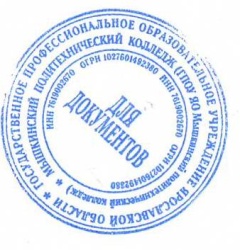 политехнического колледжа/  Т.А.Кошелева 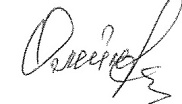 «30»  августа 2021 г. Приказ№_____от______2021 года                                                               РАБОЧАЯ ПРОГРАММА основной профессиональной образовательной программы среднего профессионального образования-программы подготовки специалистов среднего звена 09.02.01 Компьютерные системы и комплексы«Иностранный язык»Мышкин, 2021Содержание программы реализуется в процессе освоения студентами основной профессиональной образовательной программы по специальности (ям) специальности 09.02.01 Компьютерные системы и комплексыв соответствии с требованиями ФГОС СПО третьего поколения.Организация разработчик: ГПОУ ЯО Мышкинский политехнический  колледж ПАСПОРТ ПРОГРАММЫ УЧЕБНОЙ ДИСЦИПЛИНЫ ИНОСТРАННЫЙ ЯЗЫК.Область применения программыРабочая программа учебной дисциплины «Иностранный язык (английский) является частью основной профессиональной образовательной программы в соответствии с ФГОС по специальности 09.02.01 Компьютерные системы и комплексыРабочая программа учебной дисциплины может быть использована в системе профессионального образования, определяя его назначение - завершить формирование основ владения иностранным языком, начатое в средней общеобразовательной школе, и заложить основы практического владения иностранным языком в своей профессии и основы делового языка вообще, обеспечивая тем самым преемственность в обучении иностранному языку, который студент начал изучать в средней общеобразовательной школе.Место дисциплины в структуре основной профессиональнойобразовательной программы:Учебная дисциплина «Иностранный язык (английский)» изучается в соответствии с ФГОС СПО третьего поколения в средних специальных учебных заведениях в качестве дисциплины цикла ОГСЭ - основной профессиональной образовательной программы и направлена на формирование основных коммуникативных умений и навыков английского языка у студентов для дальнейшего применения как в повседневной жизни, так и в профессиональной деятельности.Цели и задачи дисциплины - требования к результатам освоения дисциплины:В результате освоения дисциплины обучающийся должен знать:В области устной речи:ЗНАТЬ: специфику артикуляции звуков, акцентуализации и ритма нейтральной речи в изучаемом языке и основных особенностей полного стиля произношения, характерных для сферы профессиональной коммуникации; лексический минимум (1200-1400 лексических единиц) общего, фразеологического (свободные и устойчивые словосочетания) и терминологического характера; основные грамматические явления, характерные для профессиональной речи; культуру и традиции стран изучаемого языка.В области чтения:ЗНАТЬ: основные способы словообразования; как читать транскрипцию;В области письма:ЗНАТЬ: грамматические навыки, обеспечивающие коммуникацию общего характера без искажения смысла при письменном общении; основные виды речевых произведений: реферат, тезисы, сообщения, частное письмо, деловое письмо, биография.В результате освоения дисциплины обучающийся должен уметь:В области устной речи:УМЕТЬ: дифференцировать лексику по сферам применения (бытовая, терминологическая, общенаучная, официальная и др.); выражать свои мысли в форме диалогической и монологической речи с использованием наиболее употребительных лексико-грамматических средств в основных коммуникативных ситуациях общения; обеспечивать коммуникацию общего характера без искажения смысла при устном общении; понимать на слух диалогическую и монологическую речь в сфере бытовой и профессиональной коммуникации, в том числе в фонозаписи (аудирование), содержащую усвоенный языковой материал.В области чтения:УМЕТЬ: читать со словарем несложные прагматические тексты и тексты по широкому и узкому профилю; читать без словаря тексты, содержащие диалоги по пройденной тематике, и тексты, смысловая ситуация которых может служить предметом беседы, высказываний и обсуждения на иностранном или родном языке.В области письма:УМЕТЬ:	правильно писать слова и словосочетания, входящие влексический минимум, определенный программой; с помощью словаря изложить в письменной форме содержание текста. Распределение количества часов на освоение программыдисциплины:максимальной учебной нагрузки обучающегося 252 часа, в томчисле:обязательной аудиторной учебной нагрузки обучающегося 168 часов;самостоятельной работы обучающегося 84 часов.2. СТРУКТУРА И СОДЕРЖАНИЕ УЧЕБНОЙ ДИСЦИПЛИНЫ.Объем учебной дисциплины и виды учебной работы.2.2. Тематический план и содержание учебной дисциплины «Иностранный язык (английский)».		1 курс, 1 семестр.	1 курс, 2 семестр.2 курс, 3 семестр.2 курс, 4семестр.3 курс, 5 семестр.. УСЛОВИЯ РЕАЛИЗАЦИИ ПРОГРАММЫ ДИСЦИПЛИНЫТребования к минимальному материально-техническому обеспечению.Обучение иностранному языку проходит в кабинете иностранного языка. Оборудование учебного кабинета:посадочные места по количеству обучающихся;рабочее место преподавателя;необходимая мебель, стенды.В кабинете иностранного языка имеется комплект средств обучения в виде учебных книг для курса иностранного языка по программе обучения:учебники и учебные пособия, входящие в состав основной и дополнительной литературы (по количеству обучающихся в группе);словари (двуязычные, по количеству обучающихся в группе).Технические средства обучения:видеомагнитофон \ проектортелевизор \ компьютер \ ноутбукмагнитофонВ течение всего курса обучения иностранному языку применяются технические средства обучения на аудиторных и самостоятельных (без помощи преподавателя) занятиях, а также различные виды наглядных пособий (фонозапись учебных текстов, упражнений, видеофильмы). Информационное обеспечение обучения.Основная литература:Агабекян, И.П. Английский для средних специальных заведений [Текст] / И.П. Агабекян: учебное пособие. - Ростов н/Д: Феникс, 2012. - 288 с.Дополнительная литература:Беседина, Н. А. Белоусов, В. Ю. Английский язык для инженеров компьютерных сетей. Профессиональный курс. [Электронный ресурс]:учебное пособие / Н. А. Беседина, В. Ю. Белоусов. - 2-е изд., перераб. - М.:Издательство "Лань", 2013. - 352 стр. - Режим доступа: http://e.lanbook.com/books/element.php?pl1_cid=25&pl1_id=5839Богатырева, М.А. Учебник английского языка для неязыковых гуманитарных вузов. Начальный этап обучения. [Электронный ресурс]: учебник / М.А. Богатырева. - 2-е изд. - М.:Издательство "Флинта", 2011.-640 стр. - Режим доступа:http://e.lanbook.com/books/element.php?pl1_cid=25&pl1_id=2618Комаров, А.С. Practical Grammar Exercises of English for Students. Практическая грамматика английского языка для студентов. [Электронный ресурс]: учебное пособие / А.С. Комаров.- 2-е изд. - М.:Издательство "Флинта", 2012. -256 стр. - Режим доступа: http://e.lanbook.com/books/element.php?pl1_cid=25&pl1_id=3789Интернет ресурсы:http://lib.kemsu.ru/pages/els.aspx- ЭБС «Лань» - учебные пособия и методические материалы.http://www.macmillanenglish.com- интернет-ресурс с практическими материалами для формирования и совершенствования всех речевых умений и навыков.http://www.onestopenglish.com- Интернет-ресурс содержит методические рекомендации и разработки уроков ведущих методистов в области преподавания английского языка. Включает разработки уроков, интерактивные игры, музыкальные видео, аудиоматериалы, демонстрационные карточки.http://www.macmillan.ru- интернет-ресурс с методическими разработками российских преподавателей, содержит учебные программы и календарно-тематические планирования курсов английского языка повседневного и делового общения.4. КОНТРОЛЬ И ОЦЕНКА РЕЗУЛЬТАТОВ ОСВОЕНИЯ    ДИСЦИПЛИНЫ.Контроль и оценка результатов освоения учебной дисциплины осуществляется преподавателем в процессе проведения практических занятий и самостоятельных работ, тестирования, а также выполнения обучающимися индивидуальных заданий на занятии.5. КОМПЕТЕНЦИИ ОБУЧАЮЩЕГОСЯ, ФОРМИРУЕМЫЕ В РЕЗУЛЬТАТЕ ОСВОЕНИЯ ДИСЦИПЛИНЫ.Вид учебной работыОбъем часовМаксимальная учебная нагрузка (всего)252Обязательная аудиторная учебная нагрузка (всего) 168Самостоятельная работа обучающегося (всего)84Наименование разделов и тем.Содержание учебного материала, практические работы, самостоятельная работа обучающихся.Объем часовУровеньосвоения1234Раздел 1.Вводный фонетический курс.12*Тема 1.1.Фонетический строй английского языка(основные звуки и интонемы, транскрипция, правила чтения).42Тема 1.1.Самостоятельная работа. Чтение фонетических упражнений и скороговорок .индивидуально.2*Тема 1.2.Лексический строй английского языка (транслитерация, интернационализмы, словообразование, конверсия).41Тема 1.3.Числительные (образование числительных, дат, времени, дробей, математических действий).42Тема 1.3.Самостоятельная работа.  Составление конспекта по теме:« Числительные». Выполнение тренировочных упражнений.3*Раздел 2.Основы общения на иностранном языке.2*Тема 2.1.Текст: «Я и моя семья».21Тема 2.1.Самостоятельная работа. Составление индивидуального сообщения по теме, презентация.3*Раздел 3.Грамматика.17*Тема 3.1.Местоимение (виды местоимений: личные, объектные, притяжательные, возвратные, указательные, неопределенные, произношение и написание их по-английски).Самостоятельная работа. Проверочная работа по теме «Местоимение».312Тема 3.2.Формы и функции глагола - связки (Спряжение глаголов «To Be» (быть) и «To Have» (иметь), оборот « There is/ are».)Самостоятельная работа. Составление сообщения по теме «Спряжение глаголов «to be» и «to have». Выполнение тестовой работы по этой теме.422Тема 3.3.Артикли (виды артиклей (определенный, неопределенный, нулевой) и их произношение, правила употребления)Самостоятельная работа. Выполнение проверочной работы по теме «Артикли».411Тема 3.4.Существительное (Множественное число и притяжательный падеж существительных, категория исчисляемости существительных).Самостоятельная работа. Составление доклада по теме «Число и падежи существительных».322Тема 3.5.Прилагательные и наречия (правила образования прилагательных и наречий, правила образования степеней сравнения прилагательных и наречий)Самостоятельная работа. Выполнение проверочной работы по теме «Образование прилагательных, наречий и их степени сравнения».322Итоговаяаттестацияв форме контрольного тестирования.1Наименование разделов и темСодержание учебного материала, практические работы, самостоятельная работа обучающихся.Содержание учебного материала, практические работы, самостоятельная работа обучающихся.Объем часовОбъем часовОбъем часовУровеньосвоения1223334Раздел 1.ГрамматикаГрамматика2020**Тема 1.1.Глагол в активном залоге (группы видовременных форм глаголов, их основное назначение и употребление). Страдательный залог.Глагол в активном залоге (группы видовременных форм глаголов, их основное назначение и употребление). Страдательный залог.202011Тема 1.1.Самостоятельная  работаСоставление конспекта по теме: Глагол в активном залоге. Выполнение тренировочных упражнений.44**Раздел 2.Профессионально - ориентированное общениеПрофессионально - ориентированное общение44**Тема 2.1.текст: «Моя будущая профессия»текст: «Моя будущая профессия»4422Самостоятельная работаСоставление индивидуального сообщения по теме, презентация.44**Раздел 3.Техника перевода профессионально - ориентированных текстов.Общее представление о компьютерах: (терминология профессионального характера, чтение с полным пониманием прочитанного; пересказ основного содержания текста по-английски).Техника перевода профессионально - ориентированных текстов.Общее представление о компьютерах: (терминология профессионального характера, чтение с полным пониманием прочитанного; пересказ основного содержания текста по-английски).88**Раздел 3.Техника перевода профессионально - ориентированных текстов.Общее представление о компьютерах: (терминология профессионального характера, чтение с полным пониманием прочитанного; пересказ основного содержания текста по-английски).Техника перевода профессионально - ориентированных текстов.Общее представление о компьютерах: (терминология профессионального характера, чтение с полным пониманием прочитанного; пересказ основного содержания текста по-английски).88**Тема 3.1.текст: «What is Maths?»Самостоятельная работа. Составление лексико-грамматического словаря.           Подготовка к итоговому тестированию.текст: «What is Maths?»Самостоятельная работа. Составление лексико-грамматического словаря.           Подготовка к итоговому тестированию.444411Тема 3.2.текст: «Computer Literacy».Самостоятельная работа. Составление лексико-грамматического словаря. Подготовка к итоговому тестированию.текст: «Computer Literacy».Самостоятельная работа. Составление лексико-грамматического словаря. Подготовка к итоговому тестированию.4444441Итоговая аттестацияв форме дифф.зачетав форме дифф.зачета22Итоговая аттестацияв форме дифф.зачетав форме дифф.зачетаИтоговая аттестацияв форме дифф.зачетав форме дифф.зачетаНаименование разделов и темСодержание учебного материала, практические работы, самостоятельная работа обучающихся.Содержание учебного материала, практические работы, самостоятельная работа обучающихся.Объем часовУровеньосвоения12234Раздел 1.Основы общения на иностранном языке.Основы общения на иностранном языке.6*Тема 1.1.текст: «Мое учебное заведение».текст: «Мое учебное заведение».22Тема 1.1.Самостоятельная работа.Составление индивидуального сообщения по теме, презентация.4*Тема 1.2.текст: «Мой родной город»текст: «Мой родной город»22Тема 1.2.Самостоятельная работа.Составление индивидуального сообщения по теме, презентация.4*Тема 1.3.текст: «Компьютерная революция».текст: «Компьютерная революция».21Тема 1.3.Самостоятельная работа.Составление индивидуального сообщения по теме, презентация.4*Раздел 2.Грамматика.Грамматика.24*Тема 2.1.Порядок слов в предложении. Типы предложений.Порядок слов в предложении. Типы предложений.42(Порядок слов в утвердительном, отрицательном и вопросительном предложении; составление отрицательных и вопросительных предложений; полные, безличные и неопределенно- личные предложения)Тема 2.2.Основные типы вопросов.(Общий, Специальный, Альтернативный, Разделительный)Самостоятельная работа.  Выполнение тренировочных упражнений потеме: Основные типы вопросов.411Тема 2.3.Глагол в активном залоге. (Особенности употребления группы настоящих времен; группы прошедших времен; группы будущих времен).Самостоятельная работа. Подготовка к итоговой тестовой работе.1631Итоговаяаттестациязачет в вопросно-ответной форме.2Наименование разделов и темСодержание учебного материала, практические работы, самостоятельная работа обучающихся.Объем часовУровеньосвоения1234Раздел 1.Основы общения на иностранном языке.«Англо-говорящие страны».12*Тема 1.1.Англо-говорящие страны: Великобритания.Самостоятельная работа. Подготовка сообщения о Великобритании.411Тема 1.2.Англо-говорящие страны: США.Самостоятельная работа. Написание эссе по теме «США».411Тема 1.3.Англо-говорящие страны: Канада.Самостоятельная работа. Составление лексико-грамматического словаря.411Раздел 2.Профессионально - ориентированное общение.4*Тема 2.1.Резюме. Знакомство с внешним видом и структурой резюме и автобиографии.Самостоятельная работа. Подготовка сообщения. Составление собственного резюме..411Раздел 3.Техника перевода профессионально - ориентированных текстовОбщее представление о компьютерах: терминология профессионального характера, чтение с полным пониманием прочитанного; пересказ основного содержания текста по-английски.8*Тема 3.1.текст: «Russia's super computer.»Самостоятельная работа. Составление лексико-грамматического словаря. Изучающее чтение текста.431Тема 3.2.текст: «CD-ROM.»Самостоятельная работа. Составление лексико-грамматического словаря. Просмотровое чтение.431Раздел 4.Грамматика10*Тема 4.1.Модальные глаголы.(Знакомство с видовременными формами модальных глаголов; особенностями употребления форм модальных глаголов, закрепление на практике).101Тема 4.1.Самостоятельная работа. Выполнение тренировочных упражнений потеме: Модальные глаголы. Подготовка в итоговой контрольной работе.6*Итоговая аттестация.Дифф.зачет2Наименование разделов и темСодержание учебного материала, лабораторные и практические работы, самостоятельная работа обучающихся.Объем часовОбъем часовУровеньосвоения12334Раздел 1.Грамматика2222*Тема 1.1.Неличные формы глагола (причастие I, II, инфинитив, герундий; различение неличных форм глагола в тексте).441Тема 1.2.Пассивный залог. Образование пассивного залога: группы настоящих времен; группы прошедших времен; группы будущих времен; употребление видовременных форм глаголов в Пассивном залоге в соответствии с грамматическими правилами.Самостоятельная работа.Составление конспекта по теме: Пассивный залог. Выполнение тренировочных упражнений.1241241Тема 1.3.Типы условных предложений. Образование 4 типов предложений; согласование сказуемых в соответствии с грамматическими правилами.Самостоятельная работа.Выполнение тренировочных упражнений по теме: Типы условных предложений.62621*Раздел 2.Основы общения на иностранном языке22*Тема 2.1.Собеседование с работодателем. Знакомство с процедурой прохождения собеседования; примерные вопросы потенциального работодателя.Самостоятельная работа.Составление списка личных качеств (позитивных и негативных), фраз для диалогов.22221*Раздел 3.Техника перевода профессионально - ориентированных текстовОбщее представление о компьютерах: терминология профессионального характера, чтение с полным пониманием прочитанного; пересказ основного содержания текста по-английски.881Тема 3.1.текст-«Learning about MS DOS ».Самостоятельная работа. Составление лексико-грамматического словаря. Подготовка сообщения по теме. Подготовка к общему дифференцированному зачету за весь курс иностранного языка.4611Тема 3.2.текст -«Editing text ».Самостоятельная работа. Составление лексико-грамматического словаря. Подготовка сообщения по теме. Подготовка к общему дифференцированному зачету за весь курс иностранного языка.46ИтоговаяаттестацияДифференцированный зачет.2Результаты обучения (освоенные умения, усвоенные знания)Формы и методы контроля и оценки результатов обученияВ результате освоения дисциплины обучающийся должен уметь: общаться (устно и письменно) на иностранном языке на профессиональные и повседневные темы;переводить (со словарем) иностранные тексты профессиональной направленности;самостоятельно совершенствовать устную и письменную речь, пополнять словарный запас.В результате изучения учебной дисциплины «Английский язык» обучающийся должен знать:лексический (1200-1400 лексических единиц) минимумграмматический минимум, необходимые для чтения и перевода (со словарем) иностранных текстов профессиональной направленности.-экспертная оценка выступлений на практических занятиях, -экспертная оценка выполненияиндивидуального задания,тестирование;наблюдение;анализ результатов выполнения контрольной работы;устный опросРезультаты(освоенныеобщекультурныекомпетенции)Основные показатели результатов подготовкиФормы и методы контроляОК 1. Понимать сущность и социальную значимость своей будущей профессии, проявлять к ней устойчивый интерес.должны:Знать сущность и социальную значимость будущей профессии; уметь проявлять к будущей профессии устойчивый интересЭкспертное наблюдение и оценка на практических занятиях.ОК 2. Организовывать собственную деятельность, выбирать типовыеметоды и способы выполненияпрофессиональных задач, оценивать их эффективность и качестводолжны:Знать методы и способы выполнения профессиональных задач; уметь организовывать собственную деятельность, выбирать типовые методы и способы выполнения профессиональных задач, оценивать их эффективность и качествотестирование, организация самостоятельной работы, балльнорейтинговая системаОК 3. Принимать решения в стандартных и нестандартных ситуациях и нести за них ответственностьдолжны:Знать алгоритмы действий в чрезвычайных ситуациях; уметь принимать решения в стандартных и нестандартных ситуациях, в т.ч. ситуациях риска, и нести за них ответственностьЭкспертное наблюдение и оценка на практических занятиях, организация самостоятельной работы, устный опрос, подготовка презентацийОК 4. Осуществлятьпоиск ииспользованиеинформации,необходимой дляэффективноговыполненияпрофессиональныхзадач,профессионального и личностного развитиядолжны:Знать круг профессиональных задач, профессионального и личностного развития;уметь осуществлять поиск и использование информации, необходимой для эффективного выполнения профессиональных задач, профессионального и личностного развитияорганизация самостоятельной работы, устный опрос, подготовка презентацийОК 5. Использовать информационнокоммуникационные технологии в профессиональной деятельностидолжны:Знать современные средства коммуникации и возможности передачи информации; уметь использовать информационнокоммуникационные технологии в профессиональной деятельностиорганизация самостоятельной работы, устный опрос, подготовка презентацийОК 6. Работать в коллективе и в команде, эффективно общаться с коллегами, руководством, потребителямипроессиональной деятельностиОК 6. Работать в коллективе и в команде,эффективно общаться с коллегами,руководством, потребителямиЗнать основы профессиональнойэтики и психологии общения сокружающими;уметь правильно строить отношения с коллегами, с различными категориями граждан, устанавливать психологический контакт с окружающимиЭкспертное наблюдение и оценка на практических занятиях, организация самостоятельной работы, устный опрос, подготовка презентацийОК 7. Брать на себя ответственность за работу членов команды (подчиненных), за результатвыполнения заданий.должны:Знать основы организации работы в команде;уметь брать на себя ответственность за работу членов команды (подчиненных), за результат выполнения заданий.Экспертное наблюдение и оценка на практических занятиях, организация самостоятельной работы, устный опрос, подготовка презентацийОК 8. Самостоятельно определять задачи профессионального и личностного развития, заниматься самообразованием, осознаннопланировать повышение квалификациидолжны:Знать круг задач профессионального и личностного развития; уметь самостоятельно определять задачи профессионального и личностного развития, заниматься самообразованием, осознанно планировать повышение квалификациитестирование, организация самостоятельной работы, балльнорейтинговая системаОК 9. Ориентироваться в условияхчастой смены технологий в профессиональной деятельностиЗнать приемы и способы адаптации в профессиональной деятельности; уметь адаптироваться к меняющимся условиям профессиональной деятельностиЭкспертное наблюдение и оценка на практических занятиях, организация самостоятельной работы, устный опрос, подготовка презентацийОК 10. Исполнять воинскую обязанность, в том числе с применением полученных профессиональных знаний (для юношей).Знать принципы здорового образа жизни, приемы и способы адаптации в профессиональной деятельности в условиях военной службы; уметь организовывать свою жизнь в соответствии с социально значимыми представлениями о здоровом образе жизни, поддерживать должный уровень физической подготовленности, необходимый для исполнения воинскую обязанность, в том числе с применением полученных профессиональных знанийЭкспертное наблюдение и оценка на практических занятиях, организация самостоятельной работы, устный опрос, подготовка презентаций